SONIDOS ONOMATOPÉYICOSCon ayuda de la maestra, imita y escucha los sonidos propios de cada  figura.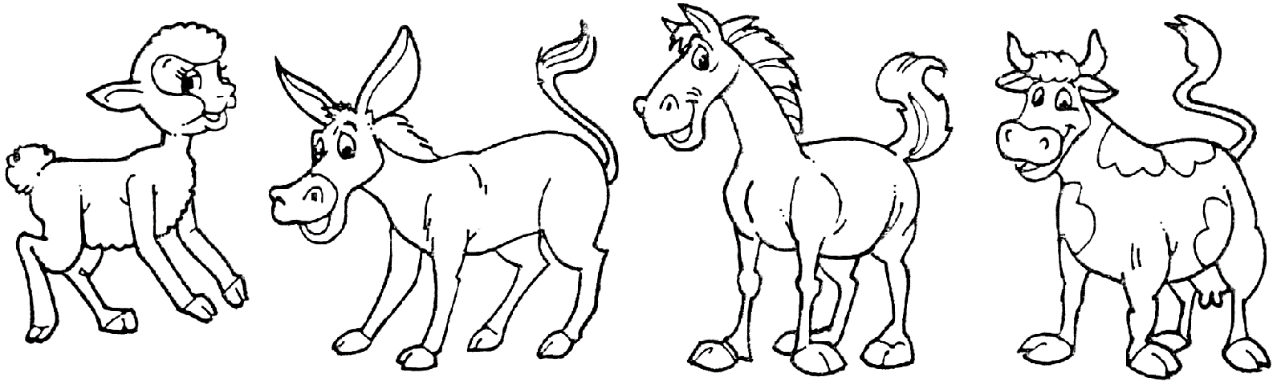 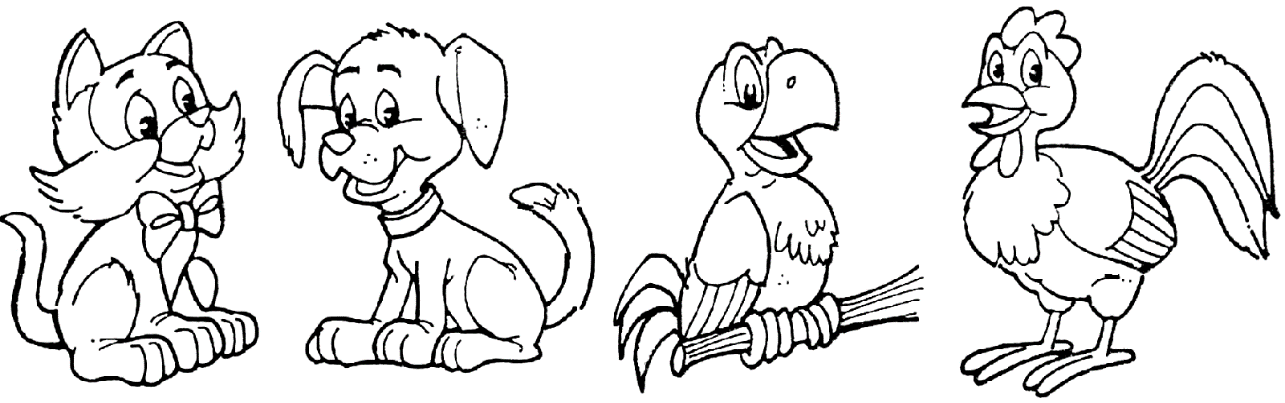 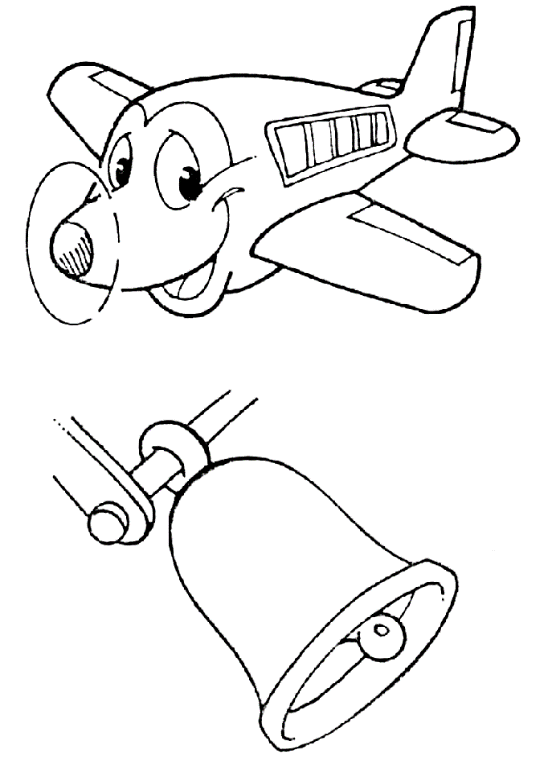 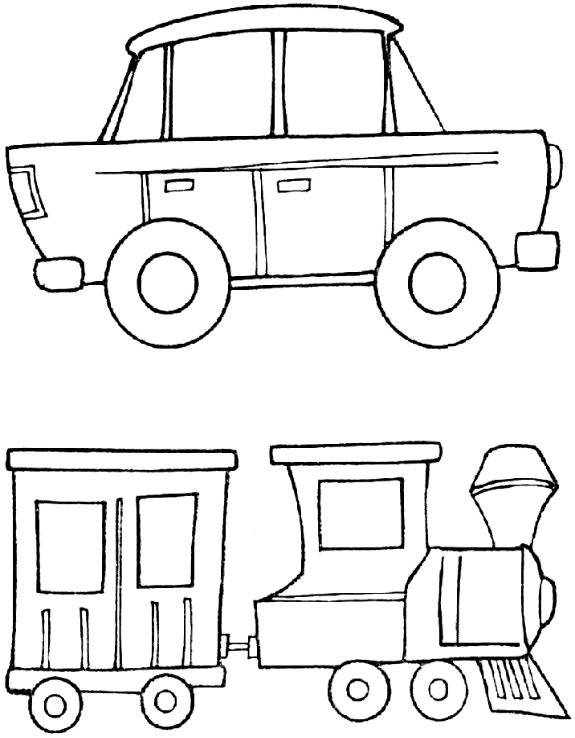 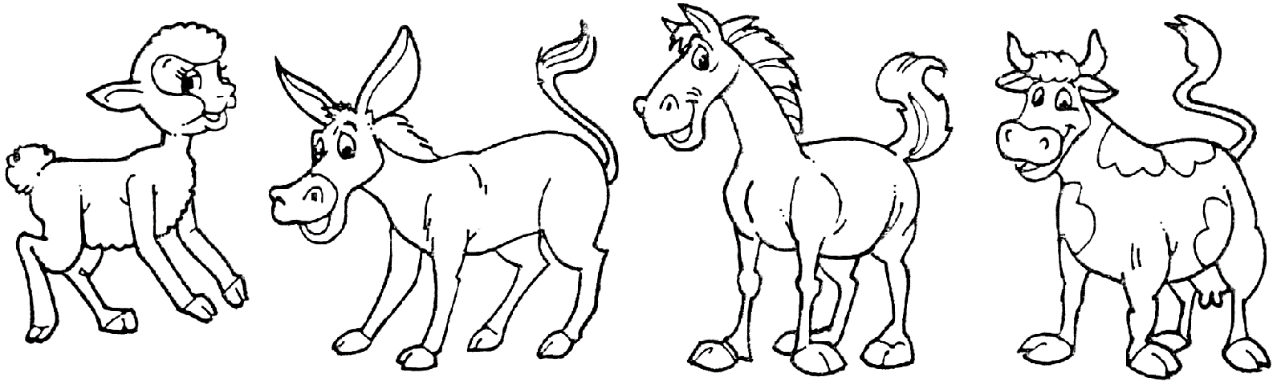 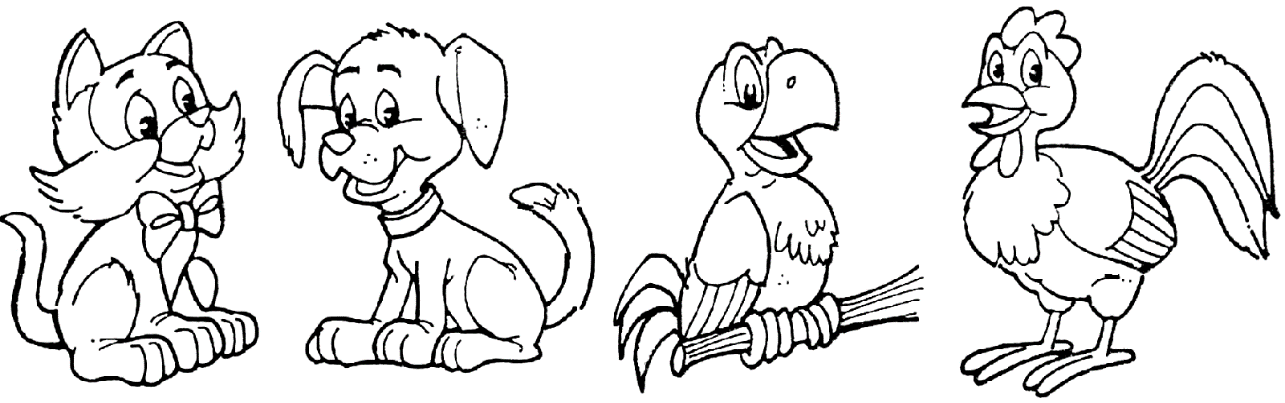 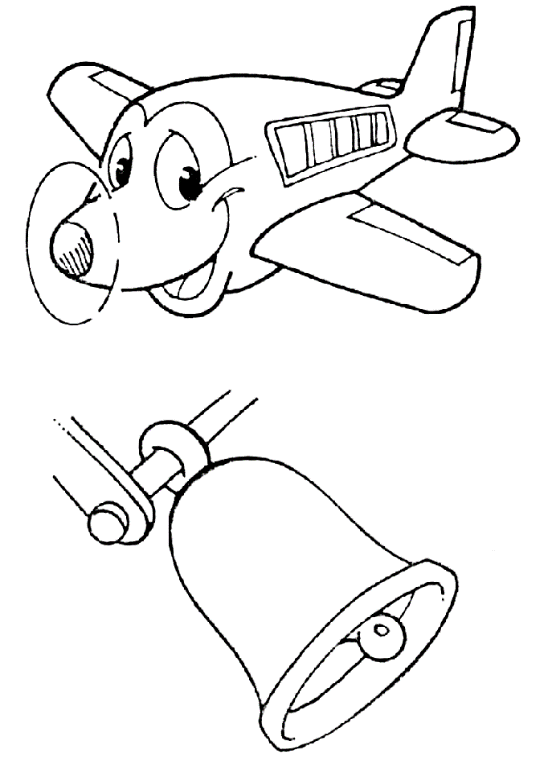 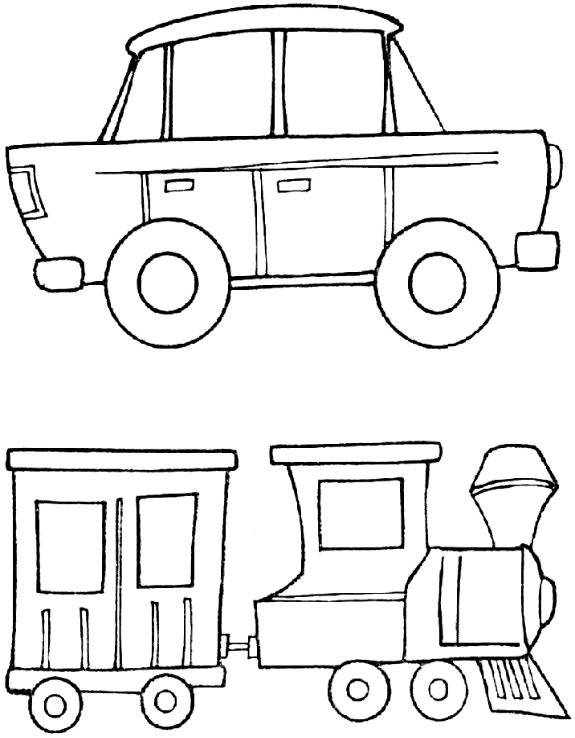 